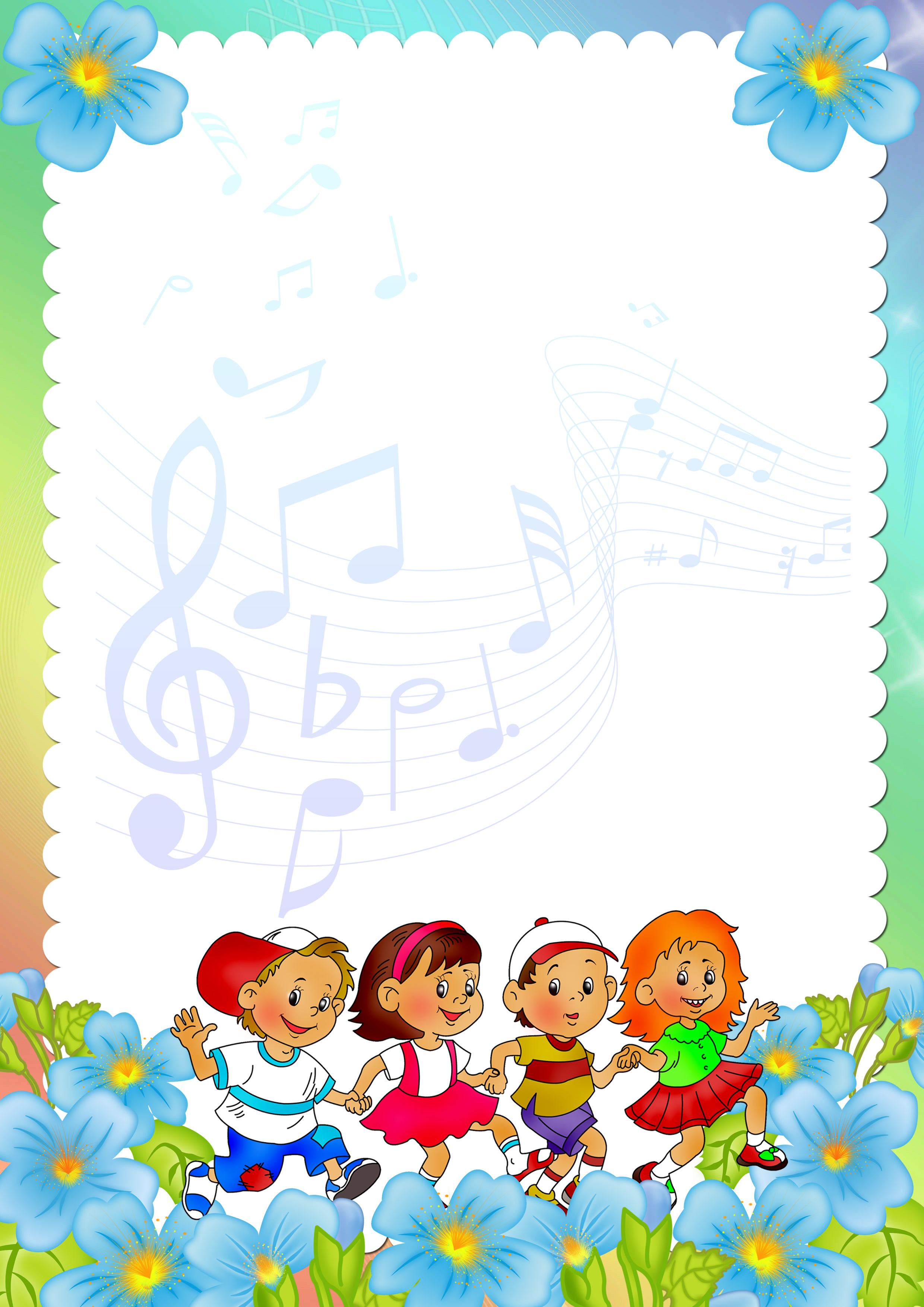 ШевченкоЮ.М.Мелітопольськийдержавний педагогічний університетІНТЕГРАЦІЯ МУЗИЧНОГО ТА ФІЗИЧНОГО ВИХОВАННЯ ДІТЕЙ СТАРШОГО ДОШКІЛЬНОГОВІКУ ЯК УМОВА ЇХ ФІЗИЧНОГО РОЗВИТКУАнотація. У статті подано аналіз вітчизняних і зарубіжних наукових розробок і практичних рекомендацій щодо інтеграції музичного та фізичного виховання дітей старшого дошкільного віку як умови їх фізичного розвитку.При цьому спостерігаються різні підходи до визначення її сутності та можливостей використання.Представлено аналіз сучасних шляхів реалізації інтеграції в процесі навчання дітей. Проблема інтеграції фізичного та музичного виховання дітей дошкільного віку досліджена на рівні обох спрямувань, однак, у безсистемномупорядку.Вступ.Серед різноманітних видів діяльності дітей у дошкільному навчальному закладі освіти надзвичайно вагомим є оволодіння ними фізичними вправами: гімнастикою (основні рухи, загальнорозвивальні вправи, стройові та танцювальні); спортивними та рухливими іграми, вправами спортивного характеру; елементами туризму .Навчання дошкільників рухів пов’язане з організацією системи фізичного виховання, що спрямоване на  морфологічне і функціональне вдосконалення організму, формування і поліпшення основних життєво важливих умінь, навичок і пов’язаних з ними знань.Багатьма українськими та російськими вченими, педагогами, фізіологами, лікарями (Є.Аркіним, Є.Вавіловою, Е.Вільчковським, Н.Денисенко, Ю.Змановським) визначено унікальний вплив фізичної культури, зокрема рухів, на здоров’я дитини, її інтелектуальний, моральний, естетичний розвиток.Актуальною проблемою сьогодення є фізичний розвиток дітей, формування його основ (морфології тіла, постави, рухових якостей), - підкреслює дослідник Н.Денисенко. Воно виявляється у становленні та зміні біологічних форм і функцій організму дитини в процесі життя та визначається рівнем антропометричних ібіометричних показників (маса та довжина тіла, окружність грудної клітини, частота дихання та серцевих скорочень), положенням тіла (постава). У свою чергу фізичний розвиток дитини впливає на формування у неї рухових якостей (швидкості, спритності, сили, витривалості, гнучкості) та якісне формування постави (вигинівхребта, відстані між кутами лопаток тощо).Фізичний розвиток є морфологічними змінами тіла, його будови та функціонування. Все, що відбувається в організмі (збільшуються органи, функціонують фізіологічні процеси) свідчить про фізичний розвиток дитини.Багатогранний вплив фізичного виховання на дітей дошкільного віку та реальний його стан у дошкільних навчальних закладах породжуєряд проблем. Однією з найважливіших є те, що предметна система навчання дітей у дошкільному навчальному закладі орієнтує їх на диференційоване засвоєння знань з різнихгалузей.Потоки інформації та її обсяги настільки великі, що стає важко своєчасно та якісно відстежувати її з різних спрямувань науковихзнань. Томубільша частина інформації залишається незатребуваною, а суспільство втрачає можливість використовувати її вчасно. У зв’язку з цим більш важливо показати дітям шляхиздобуваннязнань через методологію, ніж вимагати від них набору науковихзнань.В якості такого інструмента, який забезпечить повноту і цілісність в усвідомленні навколишнього світу, що весь час змінюється, може бути інтеграція .Учені Л.Корожньовата Е.Мельник стверджують, що інтеграція знань може виступити одним із шляхів мобільності і варіативності змісту освіти.Проблема інтеграції та диференціації наук є актуальноюна даному етапі їх розвитку.Фізичне виховання дітей у дошкільному навчальному закладі, як складової навчально-виховного процесу дошкільної освіти, не має винятків з цього правила. Його ефективність також може бути обумовлена інтеграцією з музичним вихованням дошкільників.На нашу думку, процес інтеграції може мати місце й у процесі навчання дітей дошкільного віку фізичних і танцювальних рухів, які є обов’язковими складовими хороводів, рухливих і музично-дидактичних ігор. Тим більше, що методика інтегрованого заняття може забезпечити діяльність вихователів (музичних керівників, інструкторів фізичної культури) і дітей на рівні суб’єктивних відносин, в результаті яких виникає можливість для спільної творчості і саморозвитку учасників освітнього процесу. Крім цього, ми передбачаємо, що завдяки музично-руховій діяльності найбільш інтенсивно здійснюється фізичний розвиток дітей дошкільного віку.Об’єднання фізичного виховання дітей дошкільного віку з музичним, тобто їх інтеграція, з метою поліпшення фізичного розвитку дітей є найактуальнішоюз усіх інших.Новий тлумачний словник української мови поняття «інтеграція» розглядає як об’єднання чого-небудь у єдине ціле. «Інтегрувати» - знаходити інтеграл даної функції, об’єднувати що-небудь у єдине ціле.Інтеграційний – об’єднувальний, інтеграційні процеси в розвитку мови, рухів, музики.Отже, проблема інтеграції розглядається як об’єднання в єдине ціле окремих частин знання, збагачення детальним вивченням елементів, що входять до їх складу.Робота виконана за планом НДР Мелітопольськогодержавного педагогічногоуніверситету.Формулювання цілей роботи.Мета нашої статті – розкрити наукові погляди українських та зарубіжних учених щодо інтеграції музичного і фізичного виховання дітей старшого дошкільного віку та її вплив на формування основ фізичного розвитку дошкільників.Результатидослідження.Аналіз літературних джерел з дошкільної педагогіки показав, що елементи процесу інтеграції спостерігаються як в теорії, методиці фізичного виховання дітей дошкільного віку, так і музичного виховання.Основоположними є ідеї російських і українських вчених (Н.Ветлугіної, Е.Вільчковського, Н.Денисенко, Т.Дмитренко, Є.Макшанцевої, О.Шевчук та ін.) про взаємозв’язок (інтеграцію) музики й рухів в деяких формах фізичного та музичного виховання.Так, наприкінці 80-х років Т.Осокіна доводить, що дітям дошкільного віку подобається займатися ранковою гімнастикою під музику. Музика, – пише вчений, - сприяє емоційному виконанню рухів, підвищує настрій дітей. Однак, застерігає дослідник, постійне виконання вправ із музичним супроводомможе призвести до зниження уваги дітей щодо якісної сторони дій, декілька механічному, недостатньо продуманому їх виконанню. Тому, Т.Осокіна рекомендує процес інтегрування музики з рухами на ранковій гімнастиці використовуватиепізодично.Ми поділяємо точку зору вченого, але частково. Вважаємо, що музика може постійно звучати на ранковій гімнастиці, під час виконання дітьми рухів, однак, за умови, якщо вправи добре розучені дітьми на фізкультурних заняттях. Загальновідомо, що методика проведення фізкультурних занять передбачає формування рухових умінь і навичок дітей у загальнорозвивальних рухах упродовж 3-х етапів (Е.Вільчковський, Н.Денисенко) і тільки потім включати вправи в ранкову гігієнічну гімнастику, рухливі ігри тощо. Тому, на нашу думку, як загальнорозвивальні, так і основні й стройові вправи, які винесені у різні форми фізичного виховання, можуть проводитися під музичний супровід.Наші думки базуються на дослідженнях учених кінця 80-х і початкута середини 90-х років в Україні та Росії (Е.Вільчковського, Н.Ветлугіної, Н.Денисенко, Т.Дмитренко, О.Кириченко та ін.) про взаємозв’язок (інтеграцію) різних видів рухів із музикою.Т.Дмитренко підкреслює, що на початку проведення фізкультурнихсвят планують показові виступи з дрібними приладами у музичному супроводі. Наприклад, продемонструвати комплекси вправ із святковим вбранням: з кільцями, прикрашеними кольоровими стрічками, різноколірними м’ячами або повітряними кулями, паперовими ліхтариками. Доцільно також використати індивідуальний або колективний танок, який урізноманітнить програму. Завершити програму фізкультурногосвята можуть масові рухливі ігри або танці   Є.Макшанцева акцентує увагу на іграх-забавах для дітей дошкільного віку, які по суті, - пишедослідник, - є фізичними вправами, утіленням в ігрову форму з музичним супроводом. Автор пропонує: з метою ознайомлення дітей з фольклоромв якості музичного супроводув деяких іграх використовуватинародні мелодії, які уявляють собою римовані підказки до певних, цілеспрямованих фізичних рухів. «Подібні заняття, - підкреслює Є.Макшанцева, - сприйматимуться дітьми легко та радісно». Ігри з елементами вправ сприяють фізичному розвитку дошкільнят, формуванню постави, нормальному функціонуванню опорно-рухового апарату та зміцненню фізичного здоров’я.Особливістю інтеграції, за Е.Макшанцевою, є поєднання ігор-забав як одного з найпоширеніших засобів фізичного виховання з музикою як засобу музичного виховання. Головнимелементом в цих іграх є всі види рухів (основні, загальнорозвивальні і стройові). Саме їх діти повинні виконувати, закріплювати,формувати, робити розминку, але під певні мелодії і танці.Аналогічний підхід пропонує дослідник Т.Осокіна, але інтегрування бачиться нею у взаємозв’язку рухливих ігор, ігор-забав із піснями, хороводами. Вона пропонує закріплювати рухові дії дітей на прогулянках (у лісі, на поляні, хащі, луках) саме в хороводних та імітаційних іграх. Діти імітують рухи птаха, зайця, ведмедя, лисиці, вовка, бджоли тощо, водячи хороводита приспівуючи.У такій формі вони швидко застосовуютьфізичні рухи та танцювальні вправи, запам’ятовуютьмелодії, слова пісень, хороводів, рухливих ігор.Отже, об’єднання (інтеграція), що пропонується Т.Осокіною охоплює не тільки засоби музичного та фізичного виховання, але й його зміст, який закладений у різних формах.Певний внесок у розробку проблеми інтеграції був зроблений українським дослідником Н.Денисенко щодо активізації рухового режиму дітей 5-7 років засобами музичного виховання. Вченим доведено, що використання музичних творів на фізкультурних заняттях, ранковій гімнастиці, фізкультурній хвилинці,спортивних святах, вечорах розвиває у дітей інтерес до рухів, підвищує моторну щільність цих заходів до 20-25%, сприяє інтенсивному фізичному розвитку дітей, їх рухової підготовленості завдяки підвищенню рухової активності вихованців на 25%. Отже, дослідник пропонує взаємодію змісту фізичного виховання у різних його формах з певними засобами музичного виховання (мелодії, елементи танцювальних рухів).Ми підтримуємо позицію Н.Денисенко щодо даного виду інтеграції, але вважаємо її недостатньо повною. На нашу думку, фізичні вправи можуть також включатися в спортивні танці, аеробіку, а танці – на фізкультурне заняття, що проводиться на прогулянках (фізкультурні комплекси). Окрім того, в старшому дошкільномувіці ходьбуможна об’єднувати з піснею під музику.Найбільш фундаментальний підхід до інтеграції фізичного і музичного виховання був розроблений видатним українським ученим Е.Вільчковським. Дослідником були виділені, класифіковані за віковими групами та внесені в програми «Малятко», «Дитина в дошкільні роки», теорію і методикуфізичного виховання дітей дошкільного віку танцювальні вправи.Е.Вільчковський стверджує, що танцювальні вправи і танці мають включатися постійно в заняття з фізичної культури, ранкову гімнастику та в фізкультурні свята. Вони позитивно впливають на формування правильної постави, легкої і невимушеної ходи, виразності і граціозності рухів. За дослідженням вченого та А.Шевчук, танцювальні вправи, які супроводжуються музикою, ритмічним підрахунком або піснею, розвивають у дітей музичний слух, посилюють позитивний емоційний вплив фізичних вправ на виховання естетичних почуттів.Виконуються танцювальні вправи з вихідного положення стоячи та в русі. Починаються з певних позицій, що фіксують також і закінчення танцювального руху. Однак, танцювальні вправи підбираються ізпрограми музичного виховання дошкільників Е.Вільчковським пропонується також інтеграція рухливих ігор і музики. Рухлива гра сюжетного характеру, яка проводиться з музичним супроводом, викликає в дітей більшу зацікавленість і проходитьзначно жвавіше. Музика піднімає настрій дитини, вимагає її рухатися енергійніше, красивіше, відповідно до характеру і форми музичного твору.Використання музики під час проведення рухливих ігор є одним з активних спілкувань дитини з музикою, при цьому одночасновирішується завдання фізичного і музичного виховання дошкільників.Ми поділяємо думкуЕ.Вільчковськогоі вважаємо, що кожний рух у грі має своєрідний характер, тому важливо знайти для нього відповідний музичний супровід. Добираючимузику до гри, потрібно враховувативік дітей, особливості сприйняття, рівень музичної підготовленості, а також анатомо-фізіологічні можливості руховогоапарату.Отже, вчені доводять, що об’єднання виду рухів (танцювальні вправи) зі змістом заняття, а також засобів фізичного і музичного виховання підвищують якість фізкультурноїі музичної освіти.Нам близька точка зору вищезазначених учених, яку ми поділяємо, однак, на нашу думку, процес такої інтеграції декілька обмежує зв’язки між фізичним і музичним вихованням. Загальновідомо, що як процесфізичного, так і музичного виховання здійснюється всією системою організаційних форм і засобів, які передбаченопрограмою. Томупроцес інтеграції може охоплюватине тільки фізкультурніі музичні заняття, а й інші форми фізичного виховання дітей, які сприяють їх фізичному розвитку.Саме про інтеграцію музики з фізкультурними паузами пише О.Кириченко. На її думку танці під музичний супровід (на зразок танцю каченят, ніжок, ручок тощо) можуть замінити дітям фізкультурнупаузу між заняттями. Кожний рух під музику має бути стимулятором життєдіяльності дітей, відповідати їх віку, можливостям, фізичному розвитку, потребам і бажанням малюків, стверджуєО.Кириченко [8, С.5].М.Єфименко також досліджував проблему зв’язку музики з фізичним вихованням дітей дошкільного віку. Він наголошував на великому значенні звуко-музичного супроводу на заняттях з фізичної культури. Це окрема тема, - пишеМ.Єфименко, - ми лише коротковизначимо основні моменти цього напряму.Насамперед необхідно відійти від традиційних варіантів музичного супроводу, базованого на гучній маршовій музиці з першої хвилини заняття та жорстких музичних композиціях при виконанні дітьми вправ для загального розвитку. Відповідно до послідовного формування основних рухів повинно добиратись і звукове навантаження на організм і психіку дитини.Форму музичного супроводу М.Єфименко подає в такому вигляді: від тихої, повільної, прозорої, класичної, ніжної музики на початкузаняття (гімнастика пробудження) з поступовимнарощуванням сили звуку та темпо-ритму, динамізму і функціональності до кінця заняття, точніше, до його останньої рухово-ігрової активності дітей, повинна зростати й активність звукомузична, адже це природно!На думку М.Єфименка, музика не повинна постійно звучати на фізкультурному занятті. Доцільно використовуватимузику на далекому плані заняття. А передній план заняття – це педагог-інструктор, його голос, ті рухові й ігрові дії, які він пропонує дітям. Музика, що звучить від початку і до кінця заняттябезперервно, стомлює, негативно позначається на стані нервової системи та діяльності мозку.М.Єфименко вважає, що деякі заняття взагалі можна проводити без музики. Це повинен вирішувати сам вихователь (інструктор фізкультури) у кожному конкретному випадку. І, взагалі, музика повинна бути такою ж різноманітною, як світ, що оточує нас.Майже з усіма підходами М.Єфименка, стосовно музичного супроводуна фізкультурнихзаняттях, ми згодні. Однак, вважаємо, що в дошкільному віці, коли закладаються основи естетичних почуттів і чуття руху, музику необхідно включати на фізкультурнихзаняттях в певних його частинах. Наприклад, під час виконання дітьми ходьби, бігу (у вступній і заключній частинах заняття), коли малюки грають у рухливу гру, виконують загальнорозвивальні вправи. У процесі виконання основних рухів (без елементів танців або ж без танцювальних вправ) музичний супровід не обов’язковий. Ми також вважаємо, що періодично в фізкультурнезаняття можна включати хореографічні етюди (5-7 роки життя), які діти виконуютьпід музичний супровід.Певний внесок в розробку проблеми інтеграції музичного та фізичного виховання був зроблений вченими Н.Александровою, Т.Бабаджанян, Н.Ветлугіною, Л.Комісаровою та ін. У контексті цього вони наголошують, що в системі дошкільногомузичного виховання рух як один із його засобів посів важливе місце.Завдяки йому дитина може особливо активно проявити себе в музичній діяльності. Думка про використання рухів для музичного розвитку дитини не нова. Вона значно поширилася з ініціативи відомого швейцарського педагога і композитораЖ.Далькроза, який розробив систему ритмічного виховання.Дослідники теорії радянської педагогіки переддошкільного віку (І.Щелованов, Н.Аксаріна, Т.Бабаджанян) відзначають адекватні рухові реакції дитини на музику різного характеру вже в ранньому віці.Емоції під впливом музики створюють руховуактивність, яка поступово набирає дедалі довільного характеру.Через те бажано починатимузично-ритмічне виховання якомога раніше .В основі такого виховання лежить розвиток у дитини сприймання художніхобразів музики та вміння відобразити їх у русі – вміння рухатисьвідповідно до їх характеру.На думку Н.Ветлугіної, засвоєння навичок сприймання музики та виразних рухів відбувається в процесі розучуваннявправ, ігор, хороводів, танців. Загальне в методиці вивченнямузично-ритмічних рухів усіх видів є прагнення педагога зацікавити ними дітей, навчити відгукуватисяна їх образи певним рухом.Різне в методиці обумовлюєтьсятим, що ритмічні рухи різних видів відрізняються побудовою, обсягом і характером.Отже, в музичному вихованні дітей дошкільного віку теж є необхідність об’єднання (інтеграції) його з рухами, які є засобом фізичного виховання.Висновки.Таким чином, можна дійти висновку, що на сучасному етапі розвитку науки і освіти більшість дослідників усвідомлюють необхідність інтеграції. При цьому спостерігаються різні підходи до визначення її сутності та можливостей використання.Проблема інтеграції фізичного та музичного виховання дітей дошкільного віку досліджена на рівні обох спрямувань, однак, у безсистемномупорядку.Враховуючи вищезазначене, виникла необхідність аналізу сучасних шляхів реалізації інтеграції в процесі навчання дітей з метою побудови її системи у контексті фізичного і музичного виховання як засобу фізичного розвитку дітей старшого дошкільного віку.Наявними в теорії і в практиці є такі види інтеграції, як-от: інтегровані курси на основі декількох предметів із однієї освітньої галузі на рівнодолевих умовах, на підґрунті однієї дисципліни; при сполученні різних, але близьких освітніх галузей в якості рівноправних учасників процесу; предметів освітніх галузей при збереженні специфіки одного, в той час як інші предмети виступають в якості допоміжної основи; об’єднання предметів з віддалених освітніх галузей і блоків; тематична інтеграція – кожна наступна тема логічно будується із попередньої, передбачає планування стратегії навчання з певними видами діяльності і формами навчання; знання інтегруються навколо загальної проблеми, яка характерна для декількох предметів, де останні виступають як засіб пролонгування інтересів дітей і учнів; загальна проблема (частіше всього соціально значуща) об’єднує різні дисципліни і курси.Подальші дослідження передбачається провести в напрямку вивчення інших проблем інтеграції музичного та фізичного виховання дітей старшого дошкільного віку.Література1. Вільчковський Е.С., Денисенко Н.Ф. Організація рухового режиму дітей 5-10 років у закладах освіти:навчально-методичнийпосібник. – Запоріжжя: ЗОІППО, 2006. – 228 с.2. ВільчковськийЕ.С. Педагогическиеосновы процесса формирования двигательной подготовленностидетей3-7 лет: Автореф. дис. д-ра пед. наук_____: 13.00.01., 13.00.04 / Киевск.гос.пед.инст. им. М.Горького. - К., 1989. –44 с.3. Мельник Є.Л., КорожневаЛ.А. Интегрированное обучениев начальной школе: теория и практика. - СПб.:Каро, 2003. – 192с. (Модернизацияобщего образования).4. Осокина Т.И. Физическая культурав детскомсаду. - М.: Просвещение, 1986. – 304 с.5. Дмитренко Т.І. Теорія і методика фізичного виховання дітей раннього та дошкільного віку. – К.: Вищашкола, 1979. – 253 с.6. Максимова В.Н. Интеграция образования как научно-педагогическая проблема // Проблемы интеграции вестественнонаучномобразовании. Ч.2 СПб., 1994. с.9-11.7. ВільчковськийЕ.С. Теорія і методика фізичного виховання дітей дошкільного віку: Навчальний посібник.– Львів: ВНТЛ, 1998. – 334 с.8. КириченкоО.М. Малі форми активного відпочинку дошкільників: Методичні рекомендації. – К.: РМКДВ,1992. – 96 с.9. ЄфименкоМ.М. Театр фізичного виховання та оздоровлення дошкільнят: Авторський стиль роботи. - К.:ІСДО, 1995. – 40 с.10. ВетлугинаН. Воспитание и обучениедетей 6 года жизни. - М.: Просвещение, 1983.__